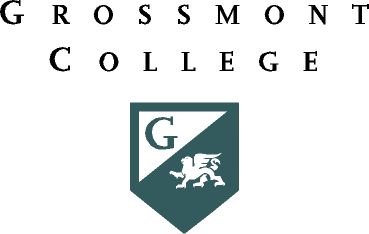 Technology CommitteeOctober 26, 202011:00 a.m. – 12:30 p.m.https://cccconfer.zoom.us/j/99966414264	Agenda	Purpose: The Technology Committee identifies, prioritizes and advocates for the College’s technology needs and services.  It makes recommendations to the College Council for the strategic direction and implementation of technology priorities.  These recommendations address technology policies and procedures, prioritization of technology requests from annual unit plans*, infrastructure requirements for existing programs, and projected needs of the college for the future. The committee will ensure that its recommendations are consistent with the objectives established in the Technology Plan, Strategic Plan, Educational Master Plan and other supporting plans (Human Resources, Facilities, etc.).  In addition, the Technology Committee maintains currency in relation to technology changes and information from industry, the District and the State Chancellor’s Office.Technology CommitteeRoutine BusinessNew BusinessCO-CHAIRSASGC ADVISORY Eric Klein, Co-Chair King Wong Marshall T. Fulbright III Pat Murray, Co-Chair Zhihan Andy Timm Bill McGreevy Asma AbuShadi  John Stephens Sang BaiACADEMIC SENATECLASSIFIED SENATEADMINISTRATORS’ ASSOCIATION  Nicholas Gekakis  Dawn Heuft Michael Copenhaver Desmond Morente (sub for      Jessica Owens) Pat Murray Loren HolmquistEX-OFFICIORECORDERGUESTS Courtney Williams Michele Martens Jacob Angelo Janet Gelb Aaron Starck Dave Steinmetz Carl FieldenWelcome Open CommentAdditions/Deletions to Agenda  4.  Approve Meeting Notes5.Biology Laptop Technology    Request -- AUP6. Tech Request Spreadsheet    Eric7. Check-in with Online Teaching     Committee8.  TCC/TAC Meeting Updates 9.  Rapid Response Tech TeamsDISCUSSION ON PREVIOUS AGENDA ITEMSFOR CONSENSUSFOLLOW-UPWORK AHEADAnnouncementsPreparations for future meetingsNEXT MEETING: November 23, 2020